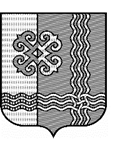 АДМИНИСТРАЦИЯ  ШЕЛКОВСКОГО МУНИЦИПАЛЬНОГО РАЙОНА ЧЕЧЕНСКОЙ  РЕСПУБЛИКИНОХЧИЙН РЕСПУБЛИКАН ШЕЛКОВСКИ МУНИЦИПАЛЬНИ КIОШТАН АДМИНИСТРАЦИМУНИЦИПАЛЬНОЕ УЧРЕЖДЕНИЕ «ОТДЕЛ ОБРАЗОВАНИЯ ШЕЛКОВСКОГО МУНИЦИПАЛЬНОГО РАЙОНА» ЧЕЧЕНСКОЙ РЕСПУБЛИКИ«ШЕЛКОВСКИ МУНИЦИПАЛЬНИ КIОШТАН ДЕШАРАН ДАКЪА ОТДЕЛ»МУ «ОО ШЕЛКОВСКОГО МУНИЦИПАЛЬНОГО РАЙОНА» ЧР_____________________________________________________________________________ПРОТОКОЛ Заседания координационного совета по введению обновлённых ФГОС НОО и ООО «О переходе на обновлённые ФГОС НОО и ФГОС ООО »  ст. Шелковская21.03.2022 г.                                                                                          № 3     Присутствовали: 7 чел. (список присутствующих прилагается – приложение №1).Начало работы: 10:00Окончание работы: 11:00ПОВЕСТКА ДНЯ:О   переходе на обновлённые ФГОС НОО и ФГОС ООО.О План-графике  (дорожной карте) мероприятий введения обновленных ФГОС НОО и ФГОС ООО в Шелковском муниципальном районе Чеченской Республики.Ответственный: Федюшкина Г.А., методист ММСПо первому вопросу слушали: Индарбиева Н.С., руководителя муниципальной методической службы МУ «Отдел образования Шелковского муниципального района Чеченской Республики», который рассказал об особенностях приёма на обучение в 1-е и 5-е классы в 2022 -2023 учебном году (по основным образовательным программам в соответствии с ФГОС НОО и ФГОС ООО).  Обучение лиц, зачисленных до 1 сентября 2022 года в имеющие государственную аккредитацию образовательные организации для обучения по основным образовательным программам в соответствии с федеральными государственными образовательными стандартами, утвержденными приказами Министерства образования и науки Российской Федерации от 6 октября 2009 года № 373 «Об утверждении и введении в действие федерального государственного образовательного стандарта начального общего образования», от 17 декабря 2010 года № 1897 «Об утверждении федерального государственного образовательного стандарта основного общего образования» и от 17 мая 2012 года № 413 «Об утверждении федерального государственного образовательного стандарта среднего общего образования», осуществляется в соответствии с указанными стандартами до завершения обучения, за исключением случаев готовности образовательной организации к реализации обновленных ФГОС НОО и ФГОС ООО и наличия согласия родителей (законных представителей) несовершеннолетних обучающихся по программам начального общего и основного общего образования. По второму вопросу слушали:Методиста ММС  Федюшкину Г.А., которая  познакомила присутствующих с Планом-графиком  (дорожной картой) мероприятий введения обновленных ФГОС НОО и ФГОС ООО в Шелковском муниципальном районе Чеченской Республики, утверждённом приказом МУ «Отдел образования Шелковского муниципального района Чеченской Республики» от 03.03.2022 года  №61/2. ВЫСТУПИЛИ:Геремеева Х.А., председатель Координационного совета, начальник  МУ «ОО Шелковского муниципального района»;Зулуева З.В., член Координационного совета, заместитель начальника  МУ «ОО Шелковского муниципального района»;Вахабова М.М.,член Координационного совета, методист РМК.Выступающие  отметили, что  в целях нормативного правового и организационного сопровождения введения и реализации обновленных ФГОС НОО и ФГОС ООО в общеобразовательных организациях Шелковского муниципального района Чеченской Республики необходимо  организовать  системную  работу с управленческими командами образовательных организаций муниципалитета, педагогическими работниками, родительской общественностью по разъяснению процедуры введения обновлённых ФГОС НОО и ООО,   обеспечения кадровых, финансовых, материально-технических и иных условий реализации ООП начального общего и основного общего образования в соответствии с требованиями обновленных ФГОС.     РЕКОМЕНДАЦИИ:Рекомендовать руководителям образовательных организаций Шелковского муниципального района:-  организовать приём на обучение в 1-е и 5-е классы в соответствии с приказом Министерства образования и науки Чеченской Республики от 02.03.2022 года №328-п «О переходе на обновлённые федеральные государственные образовательные стандарты начального общего и основного общего образования»;- Обучение лиц, зачисленных до 1 сентября 2022 года в имеющие государственную аккредитацию образовательные организации для обучения по основным образовательным программам в соответствии с федеральными государственными образовательными стандартами, осуществлять в соответствии с предыдущими стандартами до завершения обучения, за исключением случаев готовности образовательной организации к реализации обновленных ФГОС НОО и ФГОС ООО и наличия согласия родителей (законных представителей) несовершеннолетних обучающихся по программам начального общего и основного общего образования.2. Организовать работу по введению обновлённых ФГОС НОО и ООО в соответствии с Планом-графиком (дорожной картой) мероприятий введения обновленных ФГОС НОО и ФГОС ООО в Шелковском муниципальном районе Чеченской Республики.        Методист ММС:                                Г.А. Федюшкина Приложение 1.№п/пЧлены Координационного советаЧлены Координационного советаПредседатель   Координационного советаГеремеева Х.А., начальник  МУ «ОО Шелковского муниципального района»;Члены  Координационного советаЗулуева З.В., заместитель начальника  МУ «ОО Шелковского муниципального района»;Члены  Координационного советаИндарбиев Н.С., заведующий  РМК; Члены  Координационного советаСайханов Ю.М., методист РМК;Члены  Координационного советаФедюшкина Г.А., методист РМК;Члены  Координационного советаВахабова М.М., методист РМК;Члены  Координационного советаАрсланова А.М., методист РМК;